Снегозадержатели: типы и особенностиСнежные зимы представляют опасность для людей в виде схода снега с крыш. Чтобы избежать риска, разумно установить на кровле снегозадержатель. Устройство тормозит снежный пласт и не позволяет ему идти вниз. Снег обрушается незаметно, малыми частями. Поэтому каждый домовладелец должен решить, какой тип снегозадержателя выбрать. Об этом моменте мы сегодня и поговорим.Типы снегозадержателейСовременные снегозадержатели представлены разнообразными видами. Вы найдете бюджетные варианты и инновационные устройства. Но важно учитывать не только стоимость снегозадержателей, но и обращать внимание на их особенности. Представим краткие характеристики наиболее востребованных видов.Бревна на крючках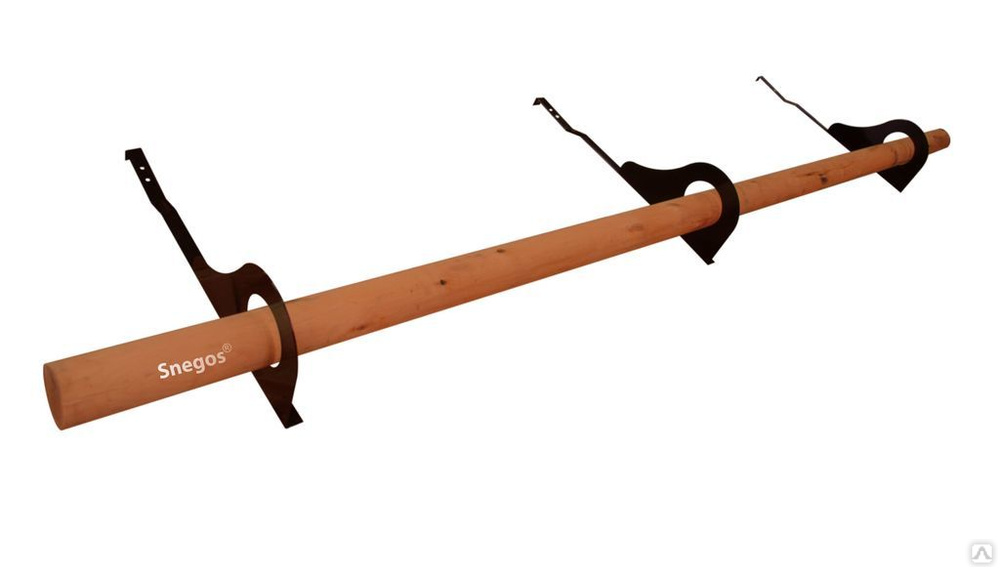 Родина этого типа – Англия. Снегозадержатель подходит для черепичных крыш. Он считается экологичным видом. Конструкция испытана временем. Аналогичные типы используют уже на протяжении 4 столетий. Конечно, новые модели усовершенствованы. Недостаток: во время таяния снега под бревном образуется наледь. При ее схождении велик риск, что бревно будет вырвано.Уголковые снегозадержатели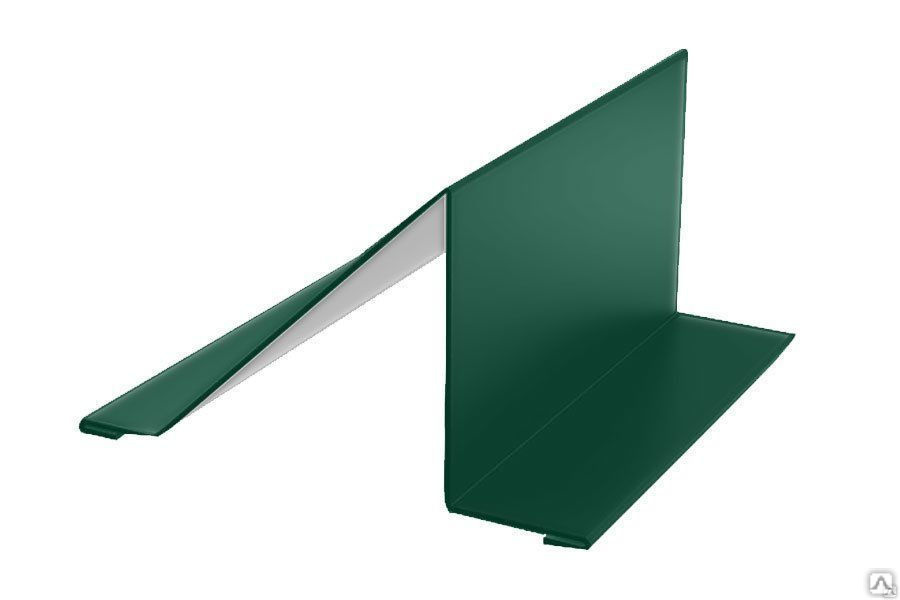 Бюджетный вариант. Образуют подобие порога на кровле. Он не дает сойти снегу. Недостаток: непрочная конструкция. Лист можно согнуть руками без особых усилий. Для придания жесткости внутрь дополнительно устанавливают листовой железо.Совет от мастера: крытые скаты крыши стоит дополнительно оборудовать бугелями. Уголки лучше выставить в шахматном порядке в несколько рядов. Решетчатые снегозадержатели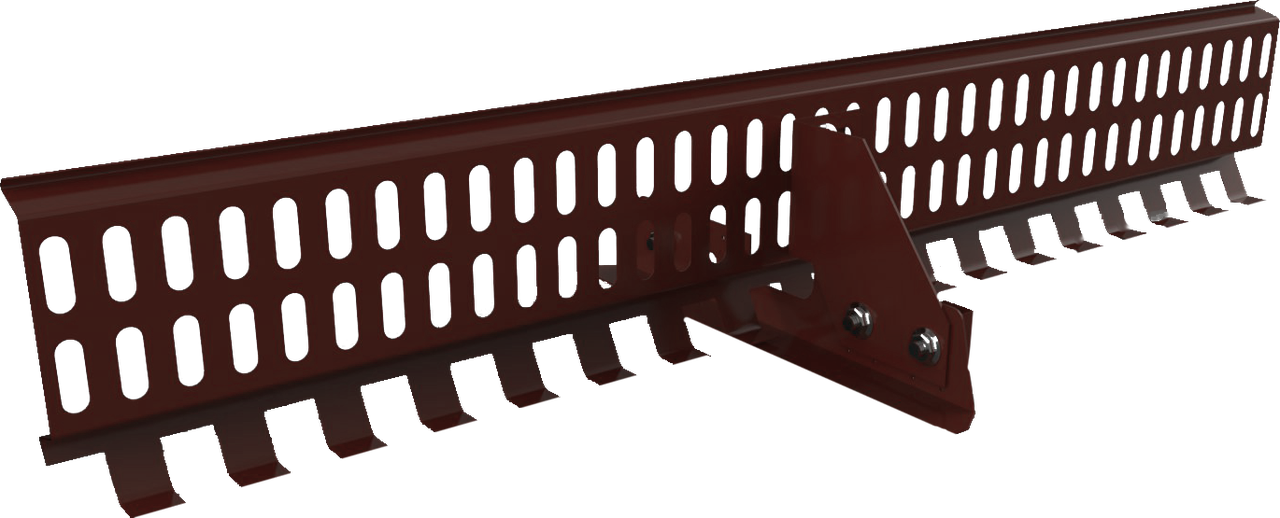 Внешне привлекательные конструкции. Устанавливаются по краю кровли и придают ей эстетичный вид. Выбор решетчатых снегозадержателей огромен. Они отличаются размерами, дизайном, методом крепления и т.д.Этот тип считается самым надежным и долговечным. Он доказал свои достоинства.Недостаток: самостоятельная установка без навыков невозможна. Неправильная сборка увеличивает риск схода снега и поломки самой кровли. Лучше пригласить специалиста.Совет от мастера: решетчатые снегозадержатели подходят для всех типов крыш, независимо от того, из какого материала они выполнены. Если вы сомневаетесь в выборе, отдайте предпочтение этим конструкциям. Но устанавливать их должен мастер.Зубчатые снегозадержателиФункционируют как снегорезы. Подходят для крыш из гибкой черепицы и материалов ей подобных. Могут быть установлены в сочетании с другими типами снегозадержателей.Недостаток: не справляются с тяжелыми массами снега. Можно использовать в местности, где не отмечаются обильные осадки в зимнее время.Трубчатые снегозадержатели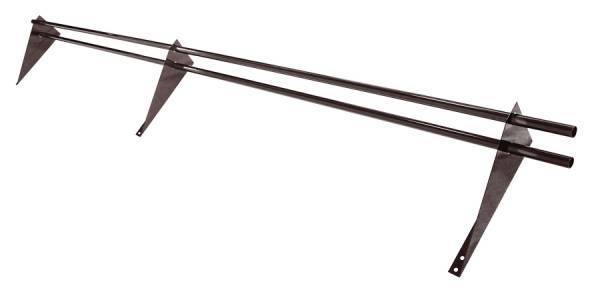 Лучший вариант для снежных зим с обильными осадками. Они выдерживают серьезную нагрузку. Считаются прочными и надежными. Выделяют два вида: с полой трубкой и стальной. Недостатки: стоимость может показаться завышенной, но цена оправдывает качество. Вы не столкнетесь с таким явлением, как сход снега.Поликарбонатные снегозадержатели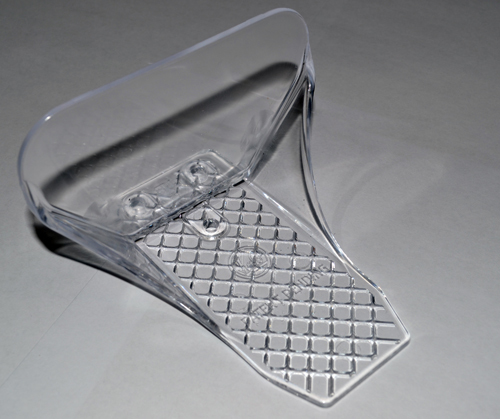 Это новинка на строительным рынке. Среди преимуществ: простота монтажа, прочность и высокие эстетические характеристики. Отверстия в кровле не нужны. Изделия крепятся при помощи клея. Но и у этого новшества отмечается минус. Недостаток: нужно надежное крепление и дополнительная опора. Это очень легкий материал.Мы описали основные виды снегозадержателей, подходящих для монтажа на кровлю в нашей местности. Выбор остается за вами. Рекомендуем посоветоваться со специалистами, проживающими именно в вашем регионе. Они подскажут оптимальный вариант снегозадержателя.